Obvezna lektira za mjesec  studeni, 2018. 5.a razred – Ferenc Molnar: Junaci Pavlove ulice (učiteljica Nataša Duvnjak)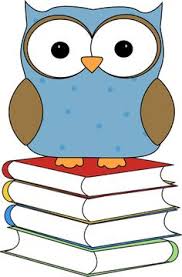 5.b razred – Ivan Kušan: Koko u Parizu (učiteljica Ivanka Marošević)5.c razred -  Sanja Pilić: Mrvice iz dnevnog boravka  (učiteljica Vlatka Rajski Radošević)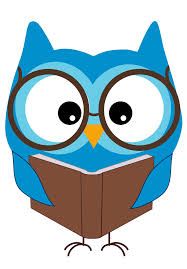  6.a razred – Blanka Dovjak Matković: Zagrebačka priča (učiteljica Nataša Duvnjak)6.b razred: - Stjepan Tomaš: Mali ratni dnevnik(učiteljica Ivanka Marošević)6.c razred – Ivona Šajatović: Tajna ogrlice sa sedam rubina (učiteljica Vlatka Rajski Radošević) 7.a razred – Branka Primorac: Maturalac (učiteljica Nataša Duvnjak)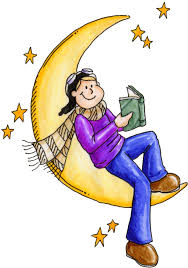 7.b razred – Vjenceslav Novak: Iz velegradskog podzemlja (učiteljica Ivanka Marošević)7.c razred – Deborah Ellis: Djevojčica iz Afganistana (učiteljica Vlatka Rajski Radošević) 8.a razred – Anna Frank: Dnevnik Ane Frank (učiteljica Nataša Duvnjak)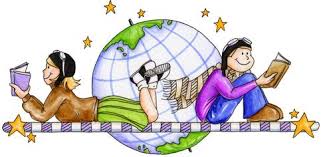 8.b razred – Karl Bruckner: Sadako hoće živjeti (učiteljica Ivanka Marošević)8.c razred – Antoine de Saint Exupery: Mali princ -  (učiteljica Vlatka Rajski Radošević)